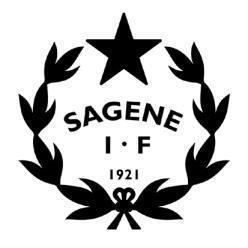 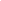 Tid: 		28.10.2021 kl. 18-20.30Sted:		Klubbhuset (Ikke digitalt)Inviterte:	Hele styretFrafall: 	 	 SAKSLISTE STYREMØTEÅpning av møtet (5 min) Godkjenning av innkalling.Vedlegg: Innkalling styremøte 28.10.2021Vedtak: Innkallingen godkjennes uten anmerkninger. Godkjenning av protokollerVedlegg: Protokoll styremøte 02.09.2021.Vedtak: Protokollene godkjennes uten anmerkninger.  Vedtakssaker (1,5 time)Status i avdelingene – Skal ta utgangspunkt i kartleggingsskjema for avdelingene!Budsjett 2022 - Hovedlag og drift, justering av lønn fast ansatte, gjennomgå status for den enkelte avdeling.Forslag til ny strategi- og handlingsplanKonserter på Voldsløkka 2022 – Blir to stk konserter i tidsperioden 15/6 – 16/7 2022 Gamle Voldsløkka garderober rives ila 2021 – Vi må gjennomgå bygget og hente ut det vi ønsker å beholde.Drift av Voldsløkka generelt og klubbhuset spesielt – Brev til Bymiljøetaten vdr. utfordringer ved driften av VoldsløkkaGjennomføring av teoretisk brannøvelse og risikovurdering anlegg 2021 – Må gjennomføres før 1. desember! Ny utstyrsavtale – Avtalen med Torshov sport går ut 31.12.2021, vi har forhandlet med 5 leverandører, to stk står igjen: Torshov og Intersport, begge avtaleutkast ligger vedlagt.Utdeling av de resterende hedersbevisningene (de som ikke var tilstede på jubileet)Juletrefest? – Skal vi ha juletrefest etter mal av jubileumsfesten?Orienteringssaker (25 min)Orientering vdr. trakasseringssak (Einar og Siri)Bjølsenhallen – Status ombygging (Vibeke)Klubbens styrearbeid i praksis – Kurs 24/11  (Einar)Byttekafe 6/11 (Vibeke)100 års feiring på Rådhuset (Einar)Orientering fra AdministrasjonenRegnskapsrapport pr. 31.07.2021Rapport utestående fordringer. Kartleggingsskjema avdelingene.Avviksrapportering HMS Vedtaksprotokollen – Under forbedringsarbeid!MØTEPLAN 2021STYRESAKER i 2021Oppfølging av utbyggingen av Voldsløkka sør 100- års jubileumPlanlegging, gjennomføring og evaluering  av rekrutterings- og inkluderingsarbeidet, inkl. nabolagsklubbOrganisering av ny idretter – Håndball, Dans, Judo, Turn.Allidrett/turn – Få i gang som egen avdeling styrt av frivillige. Sammenslåing av bandy, innebandy og landhockey? Og Judo og bryting?Ungdom i arbeid – Utarbeide plan og finne finansiering. Kurs og kompetanse – Kartlegging av status og lage plan for veien videre. Trivselsundersøkelse blant medlemmene? Boblehall tennis og tennislek rundt banene? Verdiombud ?  - Varslingsrutiner, sørge for kursing og kompetanse, samle alle verditemaer. GDPR – nye personvernregler i Sagene IF. Revidering årshjulet.Digitalisering - Nytt medlemsregister, Nytt regnskapssystem og rutiner, innfasing av Onestop reportingFornye Anti- doping policy (nytt styret)Gjennomføre bedre klubbSponsorarbeid – Få i gang arbeid mot større sponsorerTiltak/plan for rekruttering etter Korona – Sommerplan 2021, søknad Gjensidigestiftelsen. Veien videre for Etter skoletid – BUFdir støtte varer til 28/2 2022. Har du saker til styret? Send dem på epost til nestleder@sageneif.com. MøteUkedagDatoTidspktStedStyretTorsdag2/918:00KlubbhusetAUTirsdag21/918:00KlubbhusetStyretTorsdag28/1018:00KlubbhusetAUTirsdag16/1118:00KlubbhusetStyret + julebordTorsdag16/1218:00Klubbhuset